Topics Of Geography Projects 2nd Term, 2014-15 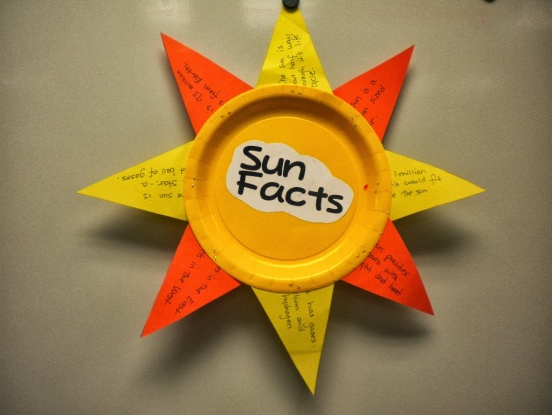 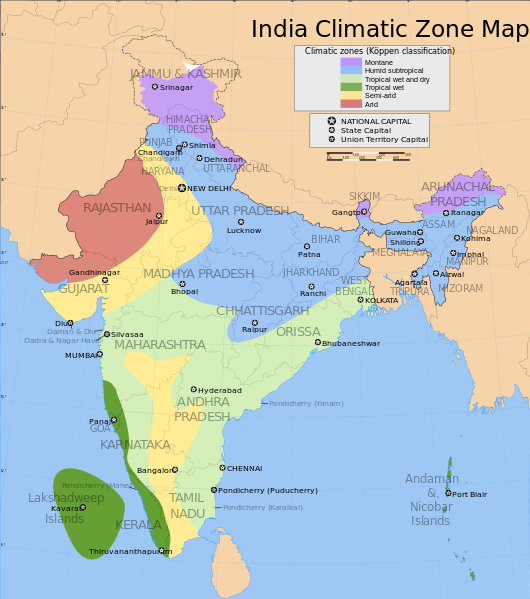 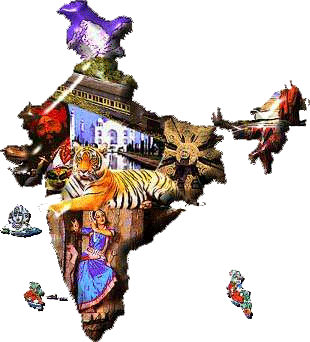 